ПОСТАНОВЛЕНИЕГлавы администрации муниципального образования«Джерокайское сельское поселение»№ 26 от 11.08.2021  г.								а. ДжерокайО Внесении изменений в постановление № 18 от 18.06.2020 г.В целях  привидения  в соответствие с действующим законодательством  административного регламента предоставление муниципальной услуги "Присвоение (изменение, аннулирование) адреса объектам адресации"утвержденное постановлением главы администрации от № 18 от 18.06.2020 г.ПОСТАНОВЛЯЮ:Внести изменения в раздел 2 изложить в новой редакции п.2.4 «Срок предоставления муниципальной услуги составляет не более 8 дней со дня поступления заявления».Постановление вступает в силу с момента подписания.Контроль над исполнением настоящего постановления оставляю за собой.Настоящее постановление обнародовать в районной газете «Заря» или разместить на официальном сайте сельского поселения.Глава администрацииМО «Джерокайское с/п»                                                  	Ю.Н.Кагазежев									РЕСПУБЛИКА АДЫГЕЯ  Администрациямуниципального образования«Джерокайское сельское поселение»385461, а. Джерокай,ул.Краснооктябрьская, 34,ател/факс 88(7773)9-35-15sp-dzher@rambler.ruАДЫГЭ РЕСПУБЛИКЭМК1ЭМуниципальнэ образованиеу“ Джыракъые къоджэ псэуп1эч1ып1”385461, къ. Джыракъый,ур.Краснооктябрьск, 34, ател/факс88(7773)9-35-15sp-dzher@rambler.ru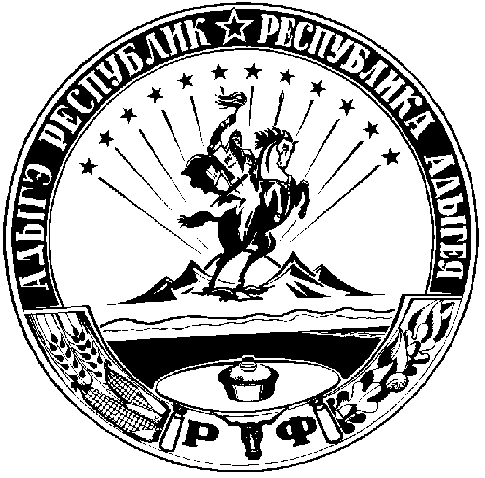 